УТВЕРЖДАЮДиректор МАУ Центр дзюдо «Мужество» г.о. Самара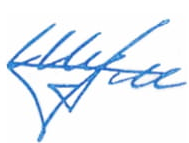 ____________ Ю.С. ШумилинДОКУМЕНТАЦИЯо проведении открытого аукциона в электронной формена право заключения договора на поставку основных средств и оборудования для нужд МАУ Центр дзюдо «Мужество» г.о. Самара2024СОДЕРЖАНИЕ1. Информационная карта аукциона………………………………………………………………32. Техническое задание………………………………………………………………………..….113.  Формы для заполнения участниками закупки…..…………………………………………..134. Обоснование НМЦД…………………………………………………………………………....17ИНФОРМАЦИОННАЯ КАРТА открытого аукциона в электронной форме на право заключения договора на поставку основных средств и оборудования для нужд МАУ Центр дзюдо «Мужество» г.о. Самара2. ТЕХНИЧЕСКОЕ ЗАДАНИЕПредмет договора - поставка основных средств и оборудования для нужд МАУ Центр дзюдо «Мужество» г.о. Самара, расположенном по адресу: 443538, Самарская область, Волжский район, поселок «Черновский».3. ФОРМЫ ДЛЯ ЗАПОЛНЕНИЯ УЧАСТНИКАМИ ЗАКУПКИ Форма 1КАРТОЧКА ОРГАНИЗАЦИИг. ______________									«    »            2024 г.Изучив документацию об открытом аукционе в электронной форме на поставку основных средств и оборудования для нужд МАУ Центр дзюдо "Мужество" г.о. Самара, в том числе условия и порядок проведения настоящего аукциона, проект договора, ____________________________(полное наименование организации на основании учредительных документов или Ф.И.О. Участника аукциона) предоставляю следующие сведения об участнике закупки: ____________________________________________________________________________(наименование, фирменное наименование (при наличии), организационно-правовая форма Участника закупки)Контактное лицо:  ____________________________________________________________________Контактный телефон:_________________________ Адрес электронной почты _________________Мы обязуемся, в случае признания нашей заявки на участие в аукционе выигравшей, заключить договор в соответствии с действующим законодательством Российской Федерации.Настоящим:I) гарантируем (ю), что в отношении нас (меня):- не проводится процедуры ликвидации участника закупки – юридического лица и отсутствие решения арбитражного суда о признании участника закупки – юридического лица, индивидуального предпринимателя банкротом и об открытии конкурсного производства;- не приостановлена деятельность участника закупки в порядке, предусмотренном Кодексом Российской Федерации об административных правонарушениях, на день подачи заявки на участие в закупке. - отсутствуют недоимки по налогам, сборам, задолженности по иным обязательным платежам в бюджеты бюджетной системы Российской Федерации (за исключением сумм, на которые предоставлены отсрочка, рассрочка, инвестиционный налоговый кредит в соответствии с законодательством Российской Федерации о налогах и сборах, которые реструктурированы в соответствии с законодательством Российской Федерации, по которым имеется вступившее в законную силу решение суда о признании обязанности заявителя по уплате этих сумм исполненной или которые признаны безнадежными к взысканию в соответствии с законодательством Российской Федерации о налогах и сборах) за прошедший календарный год, размер которых превышает двадцать пять процентов балансовой стоимости активов участника закупки, по данным бухгалтерской отчетности за последний отчетный период;- у участника закупки – физического лица либо у руководителя, членов коллегиального исполнительного органа, лица, исполняющего функции единоличного исполнительного органа, главного бухгалтера юридического лица – участника закупки нет судимости за преступления в сфере экономики и (или) преступления, предусмотренные статьями 289, 290, 291, 291.1 Уголовного кодекса Российской Федерации (за исключением лиц, у которых такая судимость погашена или снята), а также неприменение в отношении указанных физических лиц наказания в виде лишения права занимать определенные должности или заниматься определенной деятельностью, которые связаны с поставкой товара, выполнением работы, оказанием услуги, являющихся объектом осуществляемой закупки, и административного наказания в виде дисквалификации;6) участник закупки – юридическое лицо, которое в течение двух лет до момента подачи заявки на участие в закупке не было привлечено к административной ответственности за совершение административного правонарушения, предусмотренного статьей 19.28 Кодекса Российской Федерации об административных правонарушениях;- отсутствует конфликт интересов между участником закупки и Заказчиком;- отсутствуют сведения об Участнике закупки в реестре недобросовестных поставщиков, предусмотренном Федеральным законом от 18.07.2011 № 223-ФЗ "О закупках товаров, работ, услуг отдельными видами юридических лиц", в реестре недобросовестных поставщиков, предусмотренном Федеральным законом от 05 апреля 2013 года № 44-ФЗ "О контрактной системе в сфере закупок товаров, работ, услуг для обеспечения государственных и муниципальных нужд».II) Подтверждаем соответствие требованиям, установленным в соответствии с законодательством Российской Федерации к лицам, осуществляющим поставку товаров, выполнение работ, оказание услуг, являющихся предметом закупки Подтверждаем свое согласие с требованиями и условиями, установленными в извещении и документации о проведении аукциона, и условиями приложенного к ней проекта Договора.Настоящая заявка на участие в аукционе действительна до подписания Заказчиком Договора с победителем аукциона.  Мы обязуемся в случае признания нас победителями, в иных случаях, предусмотренных настоящим извещением и Положением, заключить договор в соответствии с требованиями и условиями, установленными в Извещении о проведении открытого аукциона в электронной форме и действующим законодательством Российской Федерации.         Мы уведомлены о том, что в случае нашего уклонения от подписания договора по итогам закупки, а также в случае, если договор с нами будет расторгнут по решению суда в связи с существенным нарушением нами договора, сведения о  _____________________________________________________________________________(фирменное наименование Участника, организационно-правовая форма для юридических лиц и индивидуальных предпринимателей), фамилия, имя, отчество (для физических лиц)будут переданы для включения в Реестр недобросовестных поставщиков сроком на два года. III) подтверждаем, что мы имеем все необходимые разрешения, сертификаты, лицензии и другие документы необходимые для поставки товаров (выполнения работ, оказания услуг), предусмотренных в Извещении, внимательно ознакомились с Положением о закупке товаров, работ, услуг для нужд Заказчика.Достоверность сведений, представленных нами в заявке на участие в открытом аукционе в электронной форме, гарантируем.IV) В соответствии с Федеральным законом от 27 июля 2006 года №152-ФЗ «О персональных данных» своей волей и в своем интересе даю согласие на обработку персональных данных указанных в заявке подлежащих опубликованию или обязательному раскрытию в соответствии с законодательством Российской Федерации.Настоящим подтверждаю, что предоставляемые мною персональные данные, в отношении которых действующим законодательством установлена обязанность Заказчика по их раскрытию, являются общедоступными.Руководитель                           _____________________               _________________________                                                      (подпись)                                    (расшифровка подписи)                                  м.п. 4. Обоснование начальной максимальной цены договораНачальная (максимальная) цена договора рассчитана методом сопоставимых рыночных цен (анализа рынка) по формуле:

	НМЦК = Ц наим * v,  гдеЦ наим.- наименьшая цена за единицу товара, работы, услуги	v - количество (объем) закупаемого товара (работы, услуги);Начальная максимальная цена договора составляет 828 500,00 руб. (Восемьсот двадцать восемь тысяч пятьсот рублей 00 копеек).На основании ст. 11 №135-ФЗ «О защите конкуренции» Заказчик не указывает сведения о наименованиях поставщиков, информация о ценовых предложениях, которых использована для расчёта начальной (максимальной) цены договора.№ НаименованиеИнформация1Способ осуществления закупкиоткрытый аукцион в электронной форме Количество этапов12Наименование заказчика, контактная информациямуниципальное автономное учреждение дополнительного образования "Детский оздоровительно-образовательный центр дзюдо «Мужество» городского округа Самара (МАУ Центр дзюдо «Мужество» г.о. Самара) Юридический адрес: 443098, Самарская область, г.о. Самара, вн.р-н Кировский, ул. Черемшанская, влд.244Контактное лицо - Шевчук Екатерина Евгеньевна телефон: 8-9297108249e-mail: school_judo@mail.ru4Предмет договорапоставка основных средств и оборудования для нужд МАУ Центр дзюдо «Мужество» г.о. Самара5Место, условия и сроки (периоды) поставок товара, выполнения работ, оказания услугМесто поставки: 443538, Самарская область, Волжский район, поселок «Черновский»Срок поставки – не позднее 01 июня 2024 г.6Начальная (максимальная) цена договора, обоснование, порядок формирования828 500,00 (Восемьсот двадцать восемь тысяч пятьсот рублей 00 копеек).НМЦД определена методом сопоставимых рыночных цен (анализа рынка).В цену включаются все расходы Поставщика, производимые им в процессе поставки товара, а также затраты на демонтаж ранее установленного оборудования, монтаж на месте нахождения заказчика; на транспортировку, разгрузку, страхование, уплату налогов, таможенных пошлин, сборов и других обязательных платежей, связанных с исполнением договора.7Источник финансирования закупкисубсидии на иные цели из бюджета городского округа Самара8Адрес электронной торговой площадки в сети «Интернет»электронная торговая площадка (далее – ЭТП) –«Регион» https://etp-region.ru/9Форма, сроки и порядок оплаты товара, работ, услугбезналичный расчет; по факту поставки в течение 7 рабочих дней со дня подписания заказчиком документа о приемке поставленного товара  10Шаг аукциона0,5 - 5% от начальной максимальной цены11Дата публикации извещения«08» апреля 2024 г.12Срок и место подачи заявокс даты публикации извещения до 24 апреля 2024 г. 09:00 по времени заказчика (МСК+1) ЭТП Регион https://etp-region.ru13Порядок подачи заявок на участиев соответствии со ст.3.4.6 223-ФЗ Заявка на участие подается в форме электронных документов непосредственно на сайт оператора ЭТП Регион https://etp-region.ru14Место, дата рассмотрения, оценки и сопоставления заявок участников:Адрес: 443538, Самарская область, Волжский район, поселок «Черновский»24.04.202415Место, дата и время проведения аукциона:ЭТП Регион https://etp-region.ru14:00 24.04.2024 по времени заказчика (МСК+1)16Место, дата, подведения итогов закупки:Адрес: 443538, Самарская область, Волжский район, поселок «Черновский»24.04.202417Внесение изменений в извещение (документацию)В случае внесения изменений в извещение об осуществлении конкурентной закупки, документацию о конкурентной закупке срок подачи заявок на участие в такой закупке должен быть продлен таким образом, чтобы с даты размещения в единой информационной системе указанных изменений до даты окончания срока подачи заявок на участие в такой закупке оставалось не менее половины срока подачи заявок на участие в такой закупке, установленного положением о закупке для данного способа закупки (часть 11 статьи 4. 223 ФЗ).18Размер обеспечения заявкине предусмотрено19Размер обеспечения договора10% НМЦД – 82 850,0020Обеспечение исполнения договораОбеспечение исполнения договора может предоставляться участником конкурентной закупки:- путем внесения денежных средств;- путем предоставления банковской гарантии;- иным способом, предусмотренным Гражданским кодексом Российской Федерации.Выбор способа обеспечения заявки на участие в конкурентной закупке осуществляется участником закупки из числа предусмотренных Заказчиком в извещении о проведении закупки, документации о закупке.В случае предоставления участником закупки обеспечения исполнения договора путем предоставления безотзывной банковской гарантии, выданной банком, срок ее действия должен превышать срок действия договора не менее чем на два месяца.Соответствующее обеспечение предоставляется участником закупки до заключения договора.В случае если участник закупки, с которым в соответствии с Положением заключается договор, не предоставил обеспечение исполнения договора в срок, установленный для его заключения, такой участник признается уклонившимся от заключения договора и Заказчик вправе заключить договор с участником закупки, сделавшим лучшее предложение, следующее после предложения уклонившегося участника закупки.21Проведение переторжкине предусмотрено22Условия предоставления приоритета товарам, работам, услугам российского происхожденияУстановлены23Ограничение в отношении участников закупок, которыми могут быть только субъекты малого предпринимательстване установлены24Требования к заявке на участиеЗаявка на участие в открытом аукционе электронной форме должна быть составлена с учетом требований пункта 5.3.2, 5.3.3 положения о закупке учреждения и содержать:1) при заключении договора на поставку товара:а) согласие участника такого аукциона на поставку товара в случае, если этот участник предлагает для поставки товар, в отношении которого в документации о таком аукционе содержится указание на товарный знак (его словесное обозначение) (при наличии), знак обслуживания (при наличии), фирменное наименование (при наличии), патенты (при наличии), полезные модели (при наличии), промышленные образцы (при наличии), наименование места происхождения товара или наименование производителя товара;б) конкретные показатели товара, предлагаемого к поставке, соответствующие значениям, установленным документацией о таком аукционе, и указание на товарный знак (его словесное обозначение) (при наличии), знак обслуживания (при наличии), фирменное наименование (при наличии), патенты (при наличии), полезные модели (при наличии), промышленные образцы (при наличии), наименование места происхождения товара или наименование производителя предлагаемого для поставки товара при условии отсутствия в данной документации указания на товарный знак, знак обслуживания (при наличии), фирменное наименование (при наличии), патенты (при наличии), полезные модели (при наличии), промышленные образцы (при наличии), наименование места происхождения товара или наименование производителя, наименование страны происхождения товара;2) при проведении аукциона на выполнение работы или оказание услуги:а) согласие участника аукциона на выполнение работы или оказание услуги на условиях, предусмотренных документацией об аукционе;3) при проведении аукциона на выполнение работы или оказание услуги, для выполнения или оказания которых используется товар:а) согласие, предусмотренное подпунктом 2 настоящего пункта, в том числе согласие на использование товара, в отношении которого в документации о таком аукционе содержится указание на товарный знак (его словесное обозначение) (при наличии), знак обслуживания (при наличии), фирменное наименование (при наличии), патенты (при наличии), полезные модели (при наличии), промышленные образцы (при наличии), наименование места происхождения товара или наименование производителя товара;б) конкретные показатели товара, используемого при выполнении работ (оказании услуг), соответствующие значениям, установленным документацией о таком аукционе, и указание на товарный знак (его словесное обозначение) (при наличии), знак обслуживания (при наличии), фирменное наименование (при наличии), патенты (при наличии), полезные модели (при наличии), промышленные образцы (при наличии), наименование места происхождения товара или наименование производителя товара при условии отсутствия в данной документации указания на товарный знак, знак обслуживания (при наличии), фирменное наименование (при наличии), патенты (при наличии), полезные модели (при наличии), промышленные образцы (при наличии), наименование места происхождения товара или наименование производителя товара.Отсутствие в заявке на участие в закупке указания (декларирования) страны происхождения поставляемого товара (товара, поставляемого в процессе выполнения работ, оказания услуг) не является основанием для отклонения заявки на участие в закупке, и такая заявка рассматривается как содержащая предложение о поставке иностранных товаров.3) иную информацию и документы, предусмотренные настоящим извещением о проведении открытого аукциона в электронной форме (документацией о конкурентной закупке) и приложениями к нему.Внесение изменений в поданную заявку после окончания срока приема заявок не допускается. Заявки на участие в аукционе, поданные после окончания срока подачи, не рассматриваются и не возвращаются претендентам.25Требования к заявке на участиеЗаявка на участие в открытом аукционе электронной форме должна быть составлена с учетом требований пункта 5.3.2, 5.3.3 положения о закупке учреждения и содержать:1) при заключении договора на поставку товара:а) согласие участника такого аукциона на поставку товара в случае, если этот участник предлагает для поставки товар, в отношении которого в документации о таком аукционе содержится указание на товарный знак (его словесное обозначение) (при наличии), знак обслуживания (при наличии), фирменное наименование (при наличии), патенты (при наличии), полезные модели (при наличии), промышленные образцы (при наличии), наименование места происхождения товара или наименование производителя товара;б) конкретные показатели товара, предлагаемого к поставке, соответствующие значениям, установленным документацией о таком аукционе, и указание на товарный знак (его словесное обозначение) (при наличии), знак обслуживания (при наличии), фирменное наименование (при наличии), патенты (при наличии), полезные модели (при наличии), промышленные образцы (при наличии), наименование места происхождения товара или наименование производителя предлагаемого для поставки товара при условии отсутствия в данной документации указания на товарный знак, знак обслуживания (при наличии), фирменное наименование (при наличии), патенты (при наличии), полезные модели (при наличии), промышленные образцы (при наличии), наименование места происхождения товара или наименование производителя, наименование страны происхождения товара;2) при проведении аукциона на выполнение работы или оказание услуги:а) согласие участника аукциона на выполнение работы или оказание услуги на условиях, предусмотренных документацией об аукционе;3) при проведении аукциона на выполнение работы или оказание услуги, для выполнения или оказания которых используется товар:а) согласие, предусмотренное подпунктом 2 настоящего пункта, в том числе согласие на использование товара, в отношении которого в документации о таком аукционе содержится указание на товарный знак (его словесное обозначение) (при наличии), знак обслуживания (при наличии), фирменное наименование (при наличии), патенты (при наличии), полезные модели (при наличии), промышленные образцы (при наличии), наименование места происхождения товара или наименование производителя товара;б) конкретные показатели товара, используемого при выполнении работ (оказании услуг), соответствующие значениям, установленным документацией о таком аукционе, и указание на товарный знак (его словесное обозначение) (при наличии), знак обслуживания (при наличии), фирменное наименование (при наличии), патенты (при наличии), полезные модели (при наличии), промышленные образцы (при наличии), наименование места происхождения товара или наименование производителя товара при условии отсутствия в данной документации указания на товарный знак, знак обслуживания (при наличии), фирменное наименование (при наличии), патенты (при наличии), полезные модели (при наличии), промышленные образцы (при наличии), наименование места происхождения товара или наименование производителя товара.Отсутствие в заявке на участие в закупке указания (декларирования) страны происхождения поставляемого товара (товара, поставляемого в процессе выполнения работ, оказания услуг) не является основанием для отклонения заявки на участие в закупке, и такая заявка рассматривается как содержащая предложение о поставке иностранных товаров.3) иную информацию и документы, предусмотренные настоящим извещением о проведении открытого аукциона в электронной форме (документацией о конкурентной закупке) и приложениями к нему – формы для заполнения участниками закупки (раздел 3 документации).4) документы и информацию об участнике закупки:- наименование, фирменное наименование (при наличии), организационно-правовую форму, место нахождения, почтовый адрес (для юридического лица), идентификационный номер налогоплательщика учредителей, членов коллегиального исполнительного органа, лица, исполняющего функции единоличного исполнительного органа участника закупки, главного бухгалтера (если участником закупки является юридическое лицо); фамилию, имя, отчество (при наличии), паспортные данные, место жительства (для физического лица), номер контактного телефона, адрес электронной почты участника;- согласие участника закупки на обработку персональных данных (для физического лица);- полученную не ранее чем за один месяц до дня размещения извещения о проведении процедуры закупки выписку из Единого государственного реестра юридических лиц или выписку из Единого государственного реестра индивидуальных предпринимателей, копии документов, удостоверяющих личность (для физического лица), надлежащим образом заверенный перевод на русский язык документов о государственной регистрации юридического лица или физического лица в качестве индивидуального предпринимателя в соответствии с законодательством соответствующего государства (для иностранного лица), полученных не ранее чем за один месяц до дня размещения в ЕИС извещения о проведении закупки;- документ, подтверждающий полномочия лица на осуществление действий от имени участника закупки – юридического лица (копию решения о назначении или об избрании либо копию приказа о  назначении физического лица на должность, в соответствии с которыми такое физическое лицо обладает правом действовать от имени участника закупки без доверенности (далее в настоящем разделе – руководитель). В случае, если от имени участника закупки действует иное лицо, заявка на участие в закупке должна содержать также копию доверенности на осуществление действий от имени участника закупки, заверенную печатью участника закупки и подписанную руководителем (для юридического лица) (при наличии печати) или уполномоченным руководителем лицом. В случае, если указанная доверенность подписана лицом, уполномоченным руководителем, заявка на участие в закупке должна содержать также документ, подтверждающий полномочия такого лица;- копии учредительных документов участника закупки (для юридического лица);- решение об одобрении или о совершении крупной сделки либо копию такого решения в случае, если требование о необходимости наличия такого решения для совершения крупной сделки установлено законодательством Российской Федерации, учредительными документами юридического лица и для участника закупки поставка товара, выполнение работы или оказание услуги, являющихся предметом договора, либо внесение денежных средств в качестве обеспечения заявки на участие в закупке, обеспечения исполнения договора является крупной сделкой.При этом отсутствие в составе заявки вышеуказанных документов подтверждает, что для данного участника поставка товаров, выполнение работ, оказание услуг, являющиеся предметом договора, или внесение денежных средств в качестве обеспечения заявки на участие в процедуре закупки, обеспечения исполнения договора не являются крупной сделкой.- документы, подтверждающие соответствие участника закупки требованиям к участникам закупки в соответствии с подпунктом 1 пункта 2.6.1 Положения, или копии таких документов;- документы, подтверждающие соответствие участника закупки и (или) предлагаемых им товара, работы или услуги дополнительным требованиям (пункт 2.6.2 Положения), условиям, запретам и ограничениям в случае, если такие дополнительные требования, условия, запреты и ограничения установлены Заказчиком в закупочной документации, а также декларацию о соответствии участника закупки требованиям, установленным в соответствии с подпунктами 2 – 9 пункта 2.6.1 Положения.- в случаях, предусмотренных закупочной документацией, копии документов, подтверждающих соответствие товара, работы или услуги требованиям, установленным в соответствии с законодательством Российской Федерации (при наличии в соответствии с законодательством Российской Федерации данных требований к указанным товару, работе или услуге);Внесение изменений в поданную заявку после окончания срока приема заявок не допускается. Заявки на участие в аукционе, поданные после окончания срока подачи, не рассматриваются и не возвращаются претендентам.25Критерии и порядок оценки заявок на участие в аукционе1. Закупочная Комиссия рассматривает заявки на участие в открытом аукционе на соответствие требованиям, установленным извещением и техническим заданием, и соответствие участников закупки требованиям, установленным в документации. 2. Комиссия отклоняет заявки на участие в закупке в случаях:1) несоответствие участника хотя бы одному из требований, установленных извещением о проведении закупки, документацией о закупке;2) заявка не соответствует требованиям извещения о закупке, документации о закупке или Положения о закупке заказчика;3) непредставление документов, необходимые для участия в процедуре закупки;4) наличие в представленных документах или в заявке недостоверных сведений об участнике закупки и (или) о товарах, работах, услугах;5) участник закупки не предоставил обеспечение заявки на участие в закупке, если такое обеспечение предусмотрено извещением о закупке, документацией о закупке.6) отказа от проведения аукциона.3. Отклонение заявок по иным основаниям не допускается.4. Лучшей признается заявка на участие в аукционе, которая отвечает всем требованиям, установленным в извещении о проведении аукциона, и содержит наиболее низкую цену товаров, работ, услуг. При наличии нескольких равнозначных заявок на участие в аукционе лучшей признается та, которая поступила ранее других заявок.
При оценке и сопоставлении Заявок под ценой договора понимается общая стоимость с учетом НДС. Цена договора, предложенная Участником, не должна превышать начальную (максимальную) цену, указанную в извещении о проведении закупки. Цена за единицу товара (работ, услуг), предложенная Участником, не должна превышать начальную (максимальную) цену за единицу товара (работ, услуг), указанную в извещении о проведении закупки.26Порядок определения победителя электронного аукционаВ аукционе побеждает участник, заявка которого соответствует требованиям извещения, документации, и который предложил самую низкую цену путем снижения начальной (максимальной) цены договора (НМЦД). Если при проведении аукциона цена снижена до нуля, аукцион проводится на право заключить сделку. В этом случае побеждает участник, заявка которого соответствует требованиям и который предложил самую высокую цену за право заключить сделку.27Формы, порядок, дата начала и дата окончания срока предоставления участникам закупки разъяснений положений извещения о закупкеЛюбой Участник вправе направить запрос о разъяснении положений документации. Запрос о разъяснении положений документации подается в форме электронных документов непосредственно на сайт оператора ЭТП.В течение трех рабочих дней с даты поступления запроса заказчик осуществляет разъяснение положений извещения (документации) о конкурентной закупке и размещает их в единой информационной системе с указанием предмета запроса, но без указания участника такой закупки, от которого поступил указанный запрос. При этом заказчик вправе не осуществлять такое разъяснение в случае, если указанный запрос поступил позднее чем за три рабочих дня до даты окончания срока подачи заявок на участие в такой закупке. (часть 3 статьи 3.2. 223 ФЗ).28Отказ от проведения закупкиЗаказчик вправе отменить конкурентную закупку по одному и более предмету закупки (лоту) до наступления даты и времени окончания срока подачи заявок на участие в конкурентной закупке (часть5 статьи 3.2. 223 ФЗ).29Срок и порядок заключения договораДоговор по результатам конкурентной закупки заключается не ранее чем через десять дней и не позднее чем через двадцать дней с даты размещения в ЕИС итогового протокола, составленного по результатам конкурентной закупки. В случае наличия разногласий по проекту договора, направленному заказчиком, участник такой закупки составляет протокол разногласий с указанием замечаний к положениям проекта договора, не соответствующим извещению, документации о конкурентной закупке и своей заявке, с указанием соответствующих положений данных документов. Протокол разногласий направляется заказчику с использованием программно-аппаратных средств электронной площадки. Заказчик рассматривает протокол разногласий и направляет участнику такой закупки доработанный проект договора либо повторно направляет проект договора с указанием в отдельном документе причин отказа учесть полностью или частично содержащиеся в протоколе разногласий замечания (часть 28 статьи 3.4. 223 ФЗ).30Порядок подведения итоговРезультаты проведения аукциона оформляются протоколом с указанием участника, заявка которого признана лучшей. Заказчик составляет протокол и размещает его на электронной площадке (в соответствии с ч. 26 -27 ст. 3.4, ч. 14 ст. 3.2  223 ФЗ и п.3.5.10 Положения о закупках учреждения). Протоколы, составляемые в ходе закупки, размещаются заказчиком в единой информационной системе не позднее чем через три дня со дня подписания таких протоколов (ч.12 ст.4. 223 ФЗ/п.3.5.10  Положения о закупке учреждения).31Требования к участникам закупкиВ соответствии с формой 2 раздела 3 документации32Установленные Заказчиком требования к качеству, объёму, техническим характеристикам товара, его безопасности, функциональным характеристикам (потребительским свойствам), размерам, упаковке В соответствии с техническим заданием (раздел 2 документации)
33Антидемпинговые мерыЕсли по результатам закупочной процедуры цена договора, предложенная участником закупки, с которым заключается договор, снижена на двадцать пять процентов и более от НМЦ договора, то участник обязан до заключения договора предоставить информацию, подтверждающую его добросовестность. К такой информации относится информация, содержащаяся в реестре контрактов (договоров), заключенных заказчиками, и подтверждающая исполнение таким участником в течение трех лет до даты подачи заявки на участие в закупке трех контрактов (с учетом правопреемства), исполненных без применения к такому участнику неустоек (штрафов, пеней). При этом цена одного из таких контрактов должна составлять не менее чем двадцать процентов начальной (максимальной) цены контракта, указанной в извещении об осуществлении закупки, приглашении и документации о закупке.34Приложения к документации-1. Наименование закупаемых работ их количество (объем), цены за единицу работы и начальная (максимальная) цена договора1. Наименование закупаемых работ их количество (объем), цены за единицу работы и начальная (максимальная) цена договора1. Наименование закупаемых работ их количество (объем), цены за единицу работы и начальная (максимальная) цена договора1. Наименование закупаемых работ их количество (объем), цены за единицу работы и начальная (максимальная) цена договора1. Наименование закупаемых работ их количество (объем), цены за единицу работы и начальная (максимальная) цена договора1. Наименование закупаемых работ их количество (объем), цены за единицу работы и начальная (максимальная) цена договораНаименование товара (работ, услуг)Ед.изм.Количество (объем)Количество (объем)НМЦК за 1 ед., руб.НМЦК договора, руб.Ванна моечнаяшт.1173 500,0073 500,00Котел пищеварочныйшт.11270 000,00270 000,00 Пароконвектоматшт.11485 000,00485 000,00ИТОГО начальная (максимальная) цена договора-33828 500,00828 500,00Порядок формирования начальной (максимальной) цены В цену включаются все расходы Поставщика, производимые им в процессе поставки товара, а также затраты на транспортировку, разгрузку, демонтаж устаревшего оборудования, монтаж на территории Заказчика поставляемого страхование, уплату налогов, таможенных пошлин, сборов и других обязательных платежей, связанных с исполнением договора.В цену включаются все расходы Поставщика, производимые им в процессе поставки товара, а также затраты на транспортировку, разгрузку, демонтаж устаревшего оборудования, монтаж на территории Заказчика поставляемого страхование, уплату налогов, таможенных пошлин, сборов и других обязательных платежей, связанных с исполнением договора.В цену включаются все расходы Поставщика, производимые им в процессе поставки товара, а также затраты на транспортировку, разгрузку, демонтаж устаревшего оборудования, монтаж на территории Заказчика поставляемого страхование, уплату налогов, таможенных пошлин, сборов и других обязательных платежей, связанных с исполнением договора.В цену включаются все расходы Поставщика, производимые им в процессе поставки товара, а также затраты на транспортировку, разгрузку, демонтаж устаревшего оборудования, монтаж на территории Заказчика поставляемого страхование, уплату налогов, таможенных пошлин, сборов и других обязательных платежей, связанных с исполнением договора.В цену включаются все расходы Поставщика, производимые им в процессе поставки товара, а также затраты на транспортировку, разгрузку, демонтаж устаревшего оборудования, монтаж на территории Заказчика поставляемого страхование, уплату налогов, таможенных пошлин, сборов и других обязательных платежей, связанных с исполнением договора. 2. Исходные данные 2. Исходные данные 2. Исходные данные 2. Исходные данные 2. Исходные данные 2. Исходные данные2.1. Место поставки товара - 443538, Самарская область, Волжский район, поселок «Черновский»2.2. Поставка выполняется в один этап. Срок поставки товара - определен условиями договора – не позднее 01 июня 2024 г.2.1. Место поставки товара - 443538, Самарская область, Волжский район, поселок «Черновский»2.2. Поставка выполняется в один этап. Срок поставки товара - определен условиями договора – не позднее 01 июня 2024 г.2.1. Место поставки товара - 443538, Самарская область, Волжский район, поселок «Черновский»2.2. Поставка выполняется в один этап. Срок поставки товара - определен условиями договора – не позднее 01 июня 2024 г.2.1. Место поставки товара - 443538, Самарская область, Волжский район, поселок «Черновский»2.2. Поставка выполняется в один этап. Срок поставки товара - определен условиями договора – не позднее 01 июня 2024 г.2.1. Место поставки товара - 443538, Самарская область, Волжский район, поселок «Черновский»2.2. Поставка выполняется в один этап. Срок поставки товара - определен условиями договора – не позднее 01 июня 2024 г.2.1. Место поставки товара - 443538, Самарская область, Волжский район, поселок «Черновский»2.2. Поставка выполняется в один этап. Срок поставки товара - определен условиями договора – не позднее 01 июня 2024 г.3. Общие требования3. Общие требования3. Общие требования3. Общие требования3. Общие требования3. Общие требования3.1. Товар должен быть новым. Год выпуска – не ранее 2023 г. Не допускается поставка товара бывшего в употреблении, восстановленного, выставочных образцов. Поставляемый Товар должен быть сертифицирован (если подлежит сертификации), соответствовать требованиям действующего законодательства, ГОСТ.Поставщик должен представить сертификаты соответствия ГОССТАНДАРТа Российской Федерации на поставляемый товар. Гарантийный срок - 24 месяца.
 3.1. Товар должен быть новым. Год выпуска – не ранее 2023 г. Не допускается поставка товара бывшего в употреблении, восстановленного, выставочных образцов. Поставляемый Товар должен быть сертифицирован (если подлежит сертификации), соответствовать требованиям действующего законодательства, ГОСТ.Поставщик должен представить сертификаты соответствия ГОССТАНДАРТа Российской Федерации на поставляемый товар. Гарантийный срок - 24 месяца.
 3.1. Товар должен быть новым. Год выпуска – не ранее 2023 г. Не допускается поставка товара бывшего в употреблении, восстановленного, выставочных образцов. Поставляемый Товар должен быть сертифицирован (если подлежит сертификации), соответствовать требованиям действующего законодательства, ГОСТ.Поставщик должен представить сертификаты соответствия ГОССТАНДАРТа Российской Федерации на поставляемый товар. Гарантийный срок - 24 месяца.
 3.1. Товар должен быть новым. Год выпуска – не ранее 2023 г. Не допускается поставка товара бывшего в употреблении, восстановленного, выставочных образцов. Поставляемый Товар должен быть сертифицирован (если подлежит сертификации), соответствовать требованиям действующего законодательства, ГОСТ.Поставщик должен представить сертификаты соответствия ГОССТАНДАРТа Российской Федерации на поставляемый товар. Гарантийный срок - 24 месяца.
 3.1. Товар должен быть новым. Год выпуска – не ранее 2023 г. Не допускается поставка товара бывшего в употреблении, восстановленного, выставочных образцов. Поставляемый Товар должен быть сертифицирован (если подлежит сертификации), соответствовать требованиям действующего законодательства, ГОСТ.Поставщик должен представить сертификаты соответствия ГОССТАНДАРТа Российской Федерации на поставляемый товар. Гарантийный срок - 24 месяца.
 3.1. Товар должен быть новым. Год выпуска – не ранее 2023 г. Не допускается поставка товара бывшего в употреблении, восстановленного, выставочных образцов. Поставляемый Товар должен быть сертифицирован (если подлежит сертификации), соответствовать требованиям действующего законодательства, ГОСТ.Поставщик должен представить сертификаты соответствия ГОССТАНДАРТа Российской Федерации на поставляемый товар. Гарантийный срок - 24 месяца.
 Ванна моечная – 1 шт.Ванна моечная – 1 шт.Ванна моечная – 1 шт.Ванна моечная – 1 шт.Ванна моечная – 1 шт.Ванна моечная – 1 шт.Назначение Назначение Назначение Должно быть для мойки посуды на предприятии общественного питанияДолжно быть для мойки посуды на предприятии общественного питанияДолжно быть для мойки посуды на предприятии общественного питанияГабаритные размеры, мм Габаритные размеры, мм Габаритные размеры, мм Не менее 1400х700х860Не менее 1400х700х860Не менее 1400х700х860Материал изготовления Материал изготовления Материал изготовления Должен быть нержавеющая сталь AISI304Должен быть нержавеющая сталь AISI304Должен быть нержавеющая сталь AISI304Размеры ванны, мм Размеры ванны, мм Размеры ванны, мм Должны быть 600х500х300Должны быть 600х500х300Должны быть 600х500х300Количество ванн (емкостей), шт.Количество ванн (емкостей), шт.Количество ванн (емкостей), шт.Не менее 2Не менее 2Не менее 2Тип ванны (емкости) Тип ванны (емкости) Тип ванны (емкости) Должна быть цельнотянутаяДолжна быть цельнотянутаяДолжна быть цельнотянутаяТолщина стали ванны, ммТолщина стали ванны, ммТолщина стали ванны, ммне менее 1не менее 1не менее 1Количество полок, шт Количество полок, шт Количество полок, шт Не менее 1Не менее 1Не менее 1Разборная конструкция Разборная конструкция Разборная конструкция Должна быть в наличииДолжна быть в наличииДолжна быть в наличииКаркас из квадратной трубы 40х40мм Каркас из квадратной трубы 40х40мм Каркас из квадратной трубы 40х40мм Должен быть в наличииДолжен быть в наличииДолжен быть в наличииОтверстие под смеситель	Отверстие под смеситель	Отверстие под смеситель	Должно быть в наличииДолжно быть в наличииДолжно быть в наличииПристенный буртикПристенный буртикПристенный буртикДолжен быть в наличииДолжен быть в наличииДолжен быть в наличииРегулируемые по высоте ножки из нержавеющей стали с резиновыми вставкамиРегулируемые по высоте ножки из нержавеющей стали с резиновыми вставкамиРегулируемые по высоте ножки из нержавеющей стали с резиновыми вставкамиДолжен быть в наличииДолжен быть в наличииДолжен быть в наличииСтрана производстваСтрана производстваСтрана производствадолжна быть Россиядолжна быть Россиядолжна быть Россия№ п/пНаименование товараНаименование показателя, единица измерения показателя (при наличии)Значение показателяЗначение показателяЗначение показателяЗначение показателяНормативная документация, которой должен соответствовать товарУпаковка/Фасовка (при наличии)Единица измерения товараКоличество товара№ п/пНаименование товараНаименование показателя, единица измерения показателя (при наличии)Минимальные значения показателяМаксимальные значения показателяВарианты значений показателя с возможностью выбора одного или нескольких значенийЗначение показателя, которое не может меняться, в том числе диапазон значенийНормативная документация, которой должен соответствовать товарУпаковка/Фасовка (при наличии)Единица измерения товараКоличество товара2Котел пищеварочный27.51.28.120-00000002Высота, мм10301780КТРУупаковкашт.12Котел пищеварочный27.51.28.120-00000002Длина, мм840850КТРУупаковкашт.12Котел пищеварочный27.51.28.120-00000002Ширина, мм10001015КТРУ2Котел пищеварочный27.51.28.120-00000002Максимальный температурный режим, °C80100КТРУ2Котел пищеварочный27.51.28.120-00000002Максимальный температурный режим, °C80100КТРУ2Котел пищеварочный27.51.28.120-00000002Мощность, кВт1520КТРУ2Котел пищеварочный27.51.28.120-00000002Необходимое напряжение сети, В380КТРУ2Котел пищеварочный27.51.28.120-00000002ТипЭлектрическийКТРУ2Котел пищеварочный27.51.28.120-00000002Сливной кранДа2Котел пищеварочный27.51.28.120-00000002Панель управленияМеханическая2Котел пищеварочный27.51.28.120-00000002МиксерНет2Котел пищеварочный27.51.28.120-00000002Номинальный объем, л1602502Котел пищеварочный27.51.28.120-00000002Время разогрева до 95 °C, мин602Котел пищеварочный27.51.28.120-00000002Диаметр котла, мм 6522Котел пищеварочный27.51.28.120-00000002Рабочее давление пара в пароводяной рубашке, МПа 0,052Котел пищеварочный27.51.28.120-00000002Количество режимов нагрева, шт32Котел пищеварочный27.51.28.120-00000002Объём заливаемой воды в пароводяную «рубашку», л11,52Котел пищеварочный27.51.28.120-00000002Электроконтактный манометрда2Котел пищеварочный27.51.28.120-00000002Материал изготовления Нержавеющая сталь2Котел пищеварочный27.51.28.120-00000002Масса, кг1272Котел пищеварочный27.51.28.120-00000002 Светосигнальная арматура «Сухой ход»да2Котел пищеварочный27.51.28.120-00000002Предохранительный клапан на разряжение (вакуумный клапан)да№ п/пНаименование товараНаименование показателя, единица измерения показателя (при наличии)Значение показателяЗначение показателяЗначение показателяЗначение показателяНормативная документация, которой должен соответствовать товарУпаковка/Фасовка (при наличии)Единица измерения товараКоличество товара№ п/пНаименование товараНаименование показателя, единица измерения показателя (при наличии)Минимальные значения показателяМаксимальные значения показателяВарианты значений показателя с возможностью выбора одного или нескольких значенийЗначение показателя, которое не может меняться, в том числе диапазон значенийНормативная документация, которой должен соответствовать товарУпаковка/Фасовка (при наличии)Единица измерения товараКоличество товара2Пароконвектомат28.93.15.126-00000002Высота, мм10001250КТРУупаковкашт.12Пароконвектомат28.93.15.126-00000002Длина, мм800900КТРУупаковкашт.12Пароконвектомат28.93.15.126-00000002Ширина, мм800900КТРУ2Пароконвектомат28.93.15.126-00000002Количество уровней, шт.1012КТРУ2Пароконвектомат28.93.15.126-00000002Максимальный температурный режим, °C250300КТРУ2Пароконвектомат28.93.15.126-00000002Максимальный температурный режим, °C250300КТРУ2Пароконвектомат28.93.15.126-00000002Мощность, кВт1520КТРУ2Пароконвектомат28.93.15.126-00000002Наличие душаДаКТРУ2Пароконвектомат28.93.15.126-00000002Наличие таймераДаКТРУ2Пароконвектомат28.93.15.126-00000002Наличие температурного щупаДаКТРУ2Пароконвектомат28.93.15.126-00000002Необходимое напряжение сети, В380КТРУ2Пароконвектомат28.93.15.126-00000002ТипЭлектрическийКТРУ2Пароконвектомат28.93.15.126-00000002Тип парообразования БойлерныйКТРУ2Пароконвектомат28.93.15.126-00000002Тип управления ЭлектронныйКТРУ2Пароконвектомат28.93.15.126-00000002Панель управления на русском языкеДа2Пароконвектомат28.93.15.126-00000002Количество готовых программ, шт.1102Пароконвектомат28.93.15.126-00000002Система самодиагностикиДа2Пароконвектомат28.93.15.126-00000002Тип панели управленияСенсорная2Пароконвектомат28.93.15.126-00000002Тип мойкиАвтоматическая2Пароконвектомат28.93.15.126-00000002Температурный щупДа2Пароконвектомат28.93.15.126-00000002Габариты гастроемкости, мм530х3252Пароконвектомат28.93.15.126-00000002Материал изготовления пароконвектоматаНержавеющая сталь2Пароконвектомат28.93.15.126-00000002Режимы работыКонвекция, конвекция + пар, пар, низкотемпературный пар, разогрев, регенерация, расстойка, охлаждение, многоуровневое приготовление2Пароконвектомат28.93.15.126-00000002В комплекте поставки: подставка для пароконвектомата, шт.12Пароконвектомат28.93.15.126-00000002Материал изготовления подставкиНержавеющая сталь2Пароконвектомат28.93.15.126-00000002Количество уровней для гастроемкостей в подставке, шт.102Пароконвектомат28.93.15.126-00000002Каркас подставки разборный из квадратной трубыДа2Пароконвектомат28.93.15.126-00000002Габаритные размеры изделия (ДхШхВ), мм	840х700х6402Пароконвектомат28.93.15.126-00000002В комплекте поставки: фильтр-система для пароконвектомата с элементами для ее установки (шланги, переходники, обратный клапан, тест воды), шт.12Пароконвектомат28.93.15.126-00000002Ресурс накипи, л30002Пароконвектомат28.93.15.126-00000002Скорость потока при падении давления на 1 бар, л/час1402Пароконвектомат28.93.15.126-00000002Рабочая температура воды в диапазоне, °C от +4...до +302Пароконвектомат28.93.15.126-00000002Рабочее положениеВертикальное, горизонтальное2Пароконвектомат28.93.15.126-00000002В комплекте поставки: гастроемкость для пароконвектомата, шт.102Пароконвектомат28.93.15.126-00000002Материал изготовления гастроемкостиНержавеющая сталь толщиной 0,8мм2Пароконвектомат28.93.15.126-00000002Габариты гастроемкости, мм530х325х402Пароконвектомат28.93.15.126-00000002Зонт вытяжной для пароконвектомата, шт12Пароконвектомат28.93.15.126-00000002Место монтажа зонтакрыша пароконвектомата2Пароконвектомат28.93.15.126-00000002Габариты зонта, мм843х1091х2512Пароконвектомат28.93.15.126-00000002Тип фильтра лабиринтный2Пароконвектомат28.93.15.126-00000002Количество установленных вентиляторов, шт.12Пароконвектомат28.93.15.126-00000002Мощность зонта, кВт0,10,32Пароконвектомат28.93.15.126-00000002Напряжение, В2202302Пароконвектомат28.93.15.126-00000002Напряжение, В2202301.ФИО руководителя2.ИНН (для юридического лица, для физического лица, для  индивидуального предпринимателя)2.Дата постановки на налоговый учет (для физического лица, для  индивидуального предпринимателя - дата выдачи ИНН)2.ОГРН (ОРГНИП) (для юридического лица/ для  индивидуального предпринимателя)2.КПП (для юридического лица)2.ОКПО (для юридического лица)2.ОКОПФ (для юридического лица)2.ОКТМО (для юридического лица, физического лица, индивидуального предпринимателя)3. Адрес местонахождения (для юридического лица, физического лица, индивидуального предпринимателя)Адрес местонахождения (для юридического лица, физического лица, индивидуального предпринимателя)3. Индекс (для юридического лица, физического лица, индивидуального предпринимателя)3. Страна 3. Субъект РФ3. Район 3. Город3. Населенный пункт3. Улица3. Номер дома (владения)3. Корпус (строение)3. Офис (квартира)3. Адрес электронной почты3. Контактный телефон4.Банковские реквизиты5.Иные сведения в соответствии с извещением о проведении аукциона6.Документы, предоставляемые в подтверждение соответствия требованиям извещения о проведении открытого аукциона в электронной формеПрилагаются к заявке№п/пНаименование товараЕд. измКол-воЦена за единицу, товара, инф-ция об источнике данныхЦена за единицу, товара, инф-ция об источнике данныхЦена за единицу, товара, инф-ция об источнике данныхКоэф. вари-ации, %НЦМК за единицу товараНМЦК договора№п/пНаименование товараЕд. измКол-воПоставщик 1, КП б/н от 21.11.2023Поставщик 2, КП б/н от 14.11.2023Поставщик 3, КП б/н от 20.11.2023Коэф. вари-ации, %НЦМК за единицу товараНМЦК договора1Ванна моечнаяшт.176 200,0073 500,0075 000,001,8173 500,0073 500,002Котел пищеварочныйшт.1279 000,00270 000,00288 000,003,23270 000,00270 000,003Пароконвектоматшт.1501 000,00485 000,00516 000,003,10485 000,00485 000,00ИТОГОИТОГОИТОГОИТОГОИТОГОИТОГОИТОГОИТОГОИТОГО828 500,00